Pluggen oppotten 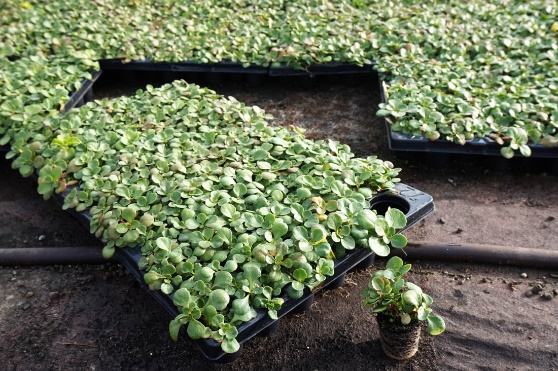 Wat moet je wetenPluggen zijn miniplantjes die in een vermeerderingsbedrijf zijn opgekweekt uit zaad of stekHet productiebedrijf kweekt de pluggen verder op tot ze verkoopbaar zijnWat ga je doen?Prik de plantjes met een stokje, via de onderkant, uit de tray. Leg de plantjes in bakjes of schaaltjes en zet die op tafel. Haal niet meer plantjes uit de tray, dan je kunt oppotten! Vul het plantenpotje ruim met potgrond, zonder aan te drukken. Maak dan een gaatje in het midden, waar je het plugje in laat zakken. Druk de grond rondom aan. Niet keihard, maar wel stevig.Zorg dat de plantjes netjes in het midden staan en de potjes tot de rand gevuld zijn met grond. Laat je eerste potje controleren door de docent. Werk samen en maak een ‘lopende band’. Ga voor kwaliteit en niet voor kwantiteit.Zet de potjes in een zwart krat om te vervoerenZet de plantjes op de planttafel. Zet de ronde potjes in driehoeksverband, dat scheelt een hoop ruimte!Plaats één steeketiket of gebruik het etiket van de tray.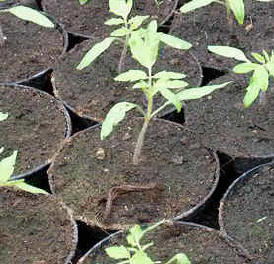 Geef aan het einde van de les de opgepotte plantjes water.Waar moet je op letten?Gebruik gewone potgrond, géén zaai- of stekgrondGebruik de juiste potmaat (staat op de onderkant van het potje)Zorg dat soort bij soort staat op de planttafel Wat heb je nodig?Potgrond, pluggen, stokje, zwart krat, gieter, steeketiket